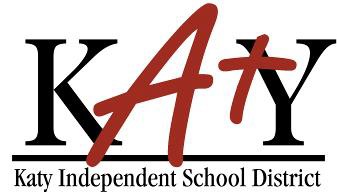 Katy ISD Photo/Video Permission FormWe (I) give permission to the Katy Independent School District, to take photos and/or video and to use said photos and/or video of my child(ren) as part of Theatre Arts Shortfilm Project.I agree that Katy Independent School District may use such images for learning and instructional purposes and through Katy ISD communications tools, such as: Theatre Arts canvas pages.Student(s) name:  	Parent/Guardian name:  	(Please print)Parent/Guardian signature:  	(Only one signature is required)Date:   	